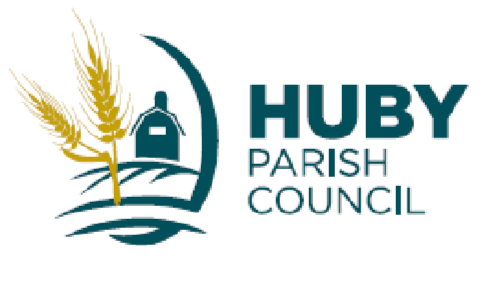 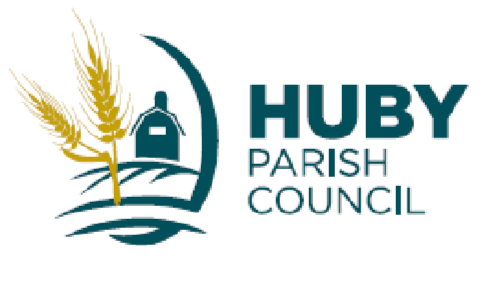 To members of the Council You are hereby summoned to attend the annual meeting of Huby Parish Council at the Memorial Village Hall, Huby on Tuesday 12 May 2015 at 7.00pm for the purpose of transacting the following business. Press and members of the public are welcome to attend the meeting as observers.  AGENDA Election of ChairmanElection of Vice-ChairmanApologies for absence Appointment of Internal AuditorAppointment of Clerk & Responsible Financial OfficerAppointment of Two Councillors to the Neighbourhood plan working groupSigned: 			Date:  6 May 2015Councillor Guy Redfern - Chairman	